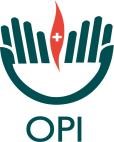                    Ordine delle Professioni Infermieristiche di Fermo                   Ordine delle Professioni Infermieristiche di Fermo                   Ordine delle Professioni Infermieristiche di Fermo                   Ordine delle Professioni Infermieristiche di FermoACCORDI DI CONVENZIONEACCORDI DI CONVENZIONEACCORDI DI CONVENZIONEACCORDI DI CONVENZIONEDenominazione AttivitàSede Attività e/o  LegaleIndirizzoSconti/Condizioni FavorevoliAltre offerteRecapito Telefonico/ Email1Caf AnmilFermoVia Italia 17Modello 730 singolo           Euro 21,00Modello 730 congiunto      Euro 28,00Modello redditi (ex Unico) Euro 31,500734 6231452Palestra High LifePorto San Giorgio
Lungomare Gramsci, 7 sconto 15% su abbonamenti annuali  Gold e 12% su corsi Fitness e Sala Attrezzi dal prezzo di listino. Al raggiungimento  di 15 persone la percentuale di sconto viene portata al 20 %0734 3402013Ristorante Dint' A FavolaPorto San Giorgio
Lungomare Gramsci, 42315% su totale spese\0734 6715844Eden Viaggi S.p.APesaro Via degli Abeti, 24Tutta la programmazione di: Eden Viaggi – Margò – MADE. Validità:   Prenotazioni fino al 31 ottobre 2020Riduzione su pratiche con voli I.T.C. Estero o Italia, pratiche con voli di linea e/o traghetti su Eden Village Italia o Ciao Club Italia o Strutture VoiHotels in Italia; Riduzione su pratiche con voli di linea, traghetti, treni e low cost; Riduzione su pratiche di “solo servizi a terra” Italia ed Estero 0721 17231www.edenviaggi.it5Serena Servizi FinanziariPorto San GiorgioCorso Garibaldi, 167Vedere Locandina0734 6729046CARROZZERIA ELPIDIENSE di CIARROCCHI G. - MONTANI F. & C. sncPorto Sant’ElpidioVia Michelangelo, 7Sconto del 10% su manodopera riparazioni ad esclusione di quelle derivanti da rimborsi assicurativiSoccorso stradale gratuito in caso di riparazione presso la stessa officina0734 992732336 632561www.carrozzeriaelpidiense.com7Ferramenta Iron ProjectFermoVia Tornauoni, 53Sconto del 10%0734241625